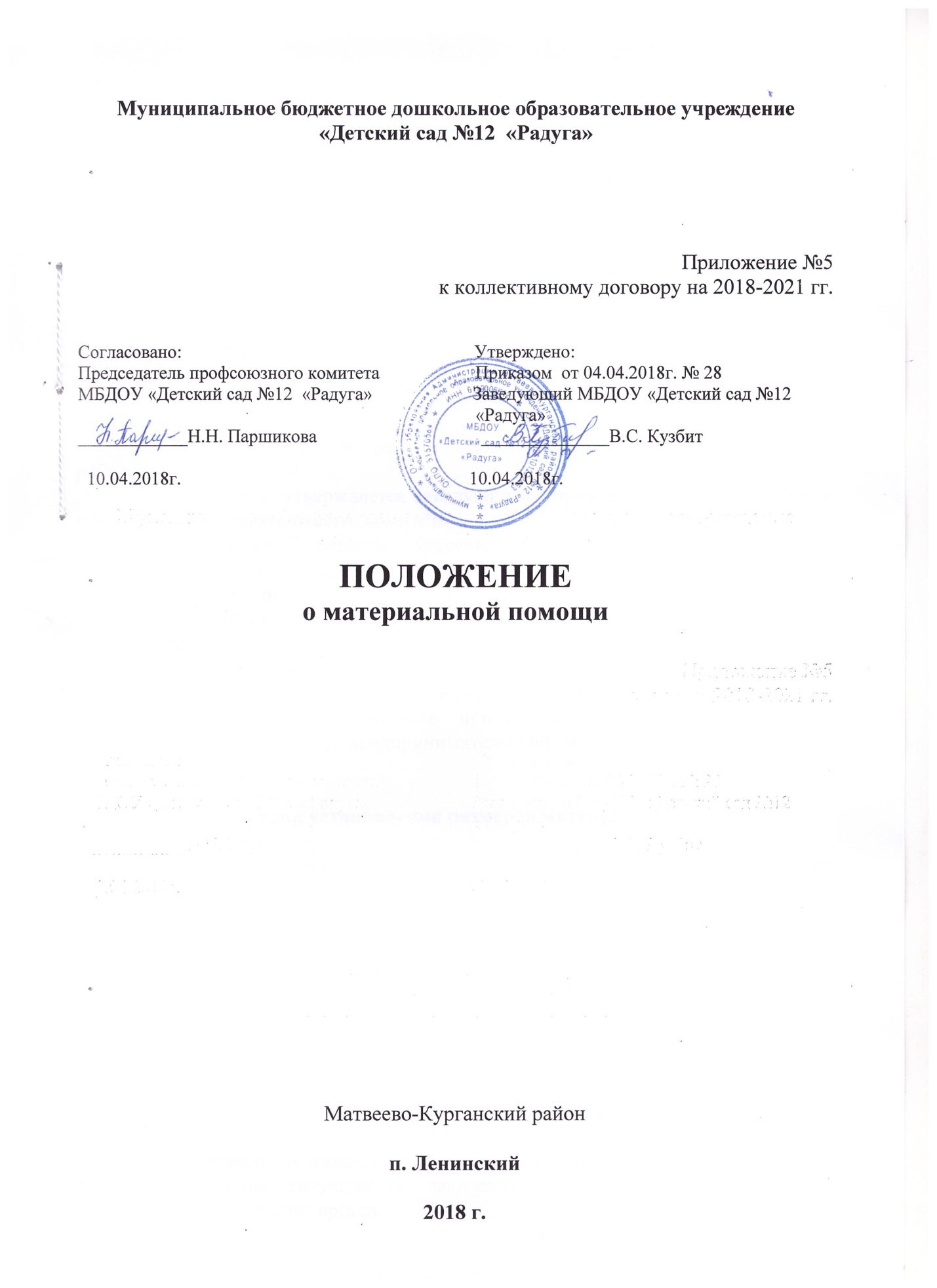 1. Общие положения1.1. Настоящее Положение о материальной помощи (далее – Положение) разработано для муниципального бюджетного дошкольного образовательного учреждения «Детский сад № 12 «Радуга»  (далее - Учреждение) в соответствии с: -Трудовым Кодексом  РФ;-Указом Президента Российской Федерации от 7мая 2012года №597 «О мероприятиях по реализации государственной социальной политики»;-Уставом МБДОУ; - Постановлением Администрации Матвеево-Курганского района от 25.10.2016г № 520  « О  оплате  труда  работников муниципальных бюджетных учреждений, подведомственных отделу образования Администрации Матвеево-Курганского района». 1.2. Положение разработано в целях усиления социальных гарантий работников Учреждения.1.3. Положение утверждается заведующим Учреждения и согласовывается председателем  профсоюзного  комитета.1.4. Настоящее Положение определяет механизм выплаты материальной помощи работникам Учреждения.1.5. Расходы по выплате материальной помощи осуществляются за счет общего фонда оплаты труда (ФОТ), предусмотренного планом муниципального задания и формируемый за счет бюджетных ассигнований и средств, поступающих от приносящей доход деятельности. При этом выплаты материальной помощи могут осуществляться за  счет бюджетных, так и внебюджетных источников, если таковые выплаты предусмотрены сметой по предпринимательской и иной приносящей доход деятельности.2. Порядок установления размеров материальной помощи2.1. В пределах общего фонда оплаты труда работникам ДОУ может выплачиваться материальная помощь в следующих случаях:- на лечение работника;- в связи с чрезвычайными обстоятельствами:-смерть работника или его близких родственников, -при несчастных случаях (авария, травма),-в случаях пожара,-в случаях гибели имущества по каким-либо причинам.2.2. В случае смерти работника материальная помощь может выплачиваться его семье.2.3. Материальная помощь может выплачиваться в связи с юбилеем, выходом на пенсию и окончанием трудовой деятельности.2.4. Материальная помощь может выплачиваться работникам, попавшим в трудные жизненные ситуации по заявлению работника и предоставлению выборного профсоюзного органа.2.5. Работникам, членам первичной профсоюзной организации, предоставляются преимущества при выплате материальной помощи, в том числе для приобретения санаторно-курортных путевок по линии районного профсоюза.2.6. Из фонда оплаты труда работникам может быть оказана материальная помощь, на выплату которой предусматриваются средства в размере 1 процента от планового фонда оплаты труда. Решение об оказании материальной помощи и ее конкретных размерах работникам учреждения  принимает руководитель учреждения  на основании письменного заявления работника, руководителю учреждения  – на основании приказа Отдела образования Администрации Матвеево-Курганского района, по  письменному заявлению руководителя учреждения. 2.7. Размер материальной помощи определяется в индивидуальном порядке и может исчисляться как в процентах от должностного оклада, так и в абсолютных величинах, денежном выражении (в рублях). Материальная помощь максимальными размерами не ограниченна.2.8. Выплата материальной помощи осуществляется единовременно по письменному заявлению работника.2.9. Материальная помощь работникам, принятым в Учреждение по совместительству, проработавшим не менее трех лет, может выплачиваться по представлении руководителя или выборного профсоюзного органа. 2.10. Положение действует с момента его утверждения и до принятия нового.